Rappel : toute demande d’avis doit parvenir à l’inspection pédagogique régionale 3 semaines avant toute mise en activité des élèves.Éléments constitutifs du dossier à retourner : Le cahier des charges dument renseigné,Une copie du protocole sécurité utilisé,Tout autre document jugé utile à la définition des conditions optimales de sécurité.Pour que le dossier puisse être validé avant la sortie des élèves, il vous est demandé de renseigner le plus précisément possible l’ensemble des informations nécessaires.L’ensemble du dossier est à retourner à ipr.eps@ac-poitiers.fr (en format World avec copie au chef d’établissement) en respectant les indications suivantes :Dans le sujet du courriel, indiquer : « APPNponctuelle_établissement_ville »,Pour le nom du fichier : « 21 24 APPNponctuelle_établissement-ville ».Seules les indications en gras sont à modifier. Utilisez le tiret du 8.Document à retourner à ipr.eps@ac-poitiers.fr en format World avec copie au chef d’établissement.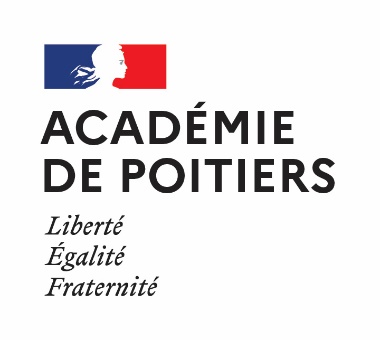 INSPECTION PEDAGOGIQUE REGIONALEEducation physique et sportiveAvis :  Favorable                DéfavorableEn cas d’avis défavorable, se reporter en fin de document pour consulter les recommandations.Date : ……./….…/…….L’établissement scolaire.L’établissement scolaire.L’établissement scolaire.Ecole, Collège, Lycée, Lycée professionnel (nom, ville, département …) : précisez si l’activité est envisagée en inter degré.Ecole, Collège, Lycée, Lycée professionnel (nom, ville, département …) : précisez si l’activité est envisagée en inter degré.Ecole, Collège, Lycée, Lycée professionnel (nom, ville, département …) : précisez si l’activité est envisagée en inter degré.Dates du projet : Projet voté au conseil d’administration le : Projet voté au conseil d’administration le : Nom du chef d’établissement :Numéro de téléphone : Nom du chef d’établissement :Numéro de téléphone : Nom du professeur coordonnateur EPS :Numéro de téléphone : 		Les objectifs pédagogiquesLiens avec le socle commun, les projets académique, d’établissement, d’EPS, les parcours éducatifs (avenir, de santé, citoyen, artistique et culturel) … :Les élèves concernés (nombre, niveau de classe, nombre de classes …) :Le cadre de fonctionnement (établissement, association sportive, section sportive …) :L’organisation pédagogique retenue : (nombre d’élèves par groupe, nombre d’intervenant par groupe, nombre maximal d’élève pour un intervenant) :Projet facultatif / obligatoire.Rayer la mention inutile.Organisation des enseignements des activités physiques de pleine nature ponctuellesOrganisation des enseignements des activités physiques de pleine nature ponctuellesDénomination exacte des activités pratiquées.Préciser la durée de pratique par élève. Ex : randonnée aquatique (2 x 1h30).Lieux de pratique.Agréé Jeunesse et sports.Département, ville, lieux de pratique.Situer clairement le lieu où sera pratiquée chacune des activités. Ex : téléski du lac de Moncontour.Les encadrants.Nom, prénom, fonction des membres de la communauté éducative, parents…L’inspection pédagogique précise que seuls les professeurs d’EPS et intervenants titulaires d’un diplôme d’état dans l’activité spécifique sont habilités à exercer des responsabilités dans l’activité des élèves.Les intervenants extérieurs.Nom, prénom, qualification (s’assurer de la qualification des intervenants).Protocole sécurité.Préciser le protocole utilisé. Pour rappel, les équipes se référeront au protocole le plus contraignant entre les deux académies d’origine et de séjour. Si aucun protocole n’est prévu par l’académie d’accueil, l’équipe EPS en proposera un.Mise en œuvre des secours.Explicitez précisément ici la chaîne d’alerte, les personnes à prévenir et l’organisation des secours.Date et signature du chef d’établissement AVIS DE L’INSPECTION PEDAGOGIQUE REGIONALE EPSDate et signature du chef d’établissement AVIS DE L’INSPECTION PEDAGOGIQUE REGIONALE EPSFAVORABLEPour une durée de … années scolaires à compter du ………...Toute modification des éléments significatifs du projet (activités, lieux, encadrants, intervenants) entrainera la révision de l’avis par l’inspection pédagogique régionale EPS.DEFAVORABLE/ COMMENTAIRES